АДМИНИСТРАЦИЯ МУНИЦИПАЛЬНОГО  ОБРАЗОВАНИЯ«МОНАСТЫРЩИНСКИЙ РАЙОН» СМОЛЕНСКОЙ ОБЛАСТИП О С Т А Н О В Л Е Н И Е __________________________________________________________________от 31.07.2020 № 0257О внесении изменений в постановление Администрации муниципального образования «Монастырщинский район» Смоленской области от 14.01.2013 № 3 (в редакции постановления от 05.03.2020 № 0087)В соответствии с пунктом 2  статьи 19 Федерального закона от 12 июня 2002 года № 67-ФЗ  «Об основных гарантиях избирательных прав и права на участие в референдуме граждан Российской Федерации», постановлением избирательной комиссии Смоленской области от 26 декабря 2012 года № 88/552-5  «Об установлении единой нумерации избирательных участков, участков референдума, образуемых на территории Смоленской области»,Администрация муниципального образования «Монастырщинский район» Смоленской области п о с т а н о в л я е т:1. Внести в постановление Администрации муниципального образования "Монастырщинский район" Смоленской области от 14.01.2013 № 3 «Об образовании избирательных участков, участков референдума на территории муниципального образования «Монастырщинский район» Смоленской области» (в редакции постановления от 05.03.2020 № 0087) следующие изменения:в приложении «Список избирательных участков, участков референдума на территории муниципального образования «Монастырщинский район» Смоленской области» - в части избирательного участка № 272 позиции «Границы избирательного участка» и «Адрес и телефон участковой избирательной комиссии и помещения для голосования» изложить в новой редакции:- в части избирательного участка № 283 в позиции «Границы избирательного участка» ул. Коммунарная исключить;- в части избирательного участка № 282 позицию «Границы избирательного участка» дополнить словами «ул. Коммунарная».2. Опубликовать настоящее постановление в районной газете «Наша жизнь» (В.Н. Шупилкин) и разместить на официальном сайте Администрации муниципального образования «Монастырщинский район» Смоленской области (Е.М. Тищенкова).3. Настоящее постановление вступает в силу с момента его подписания.Глава  муниципального образования«Монастырщинский район» Смоленской области                                                                                         В.Б. ТитовНомер избирательного участкаГраницы избирательного участкаАдрес и телефон участковой избирательной комиссии и помещения для голосования123272Центр д. Новомихайловское, помещение Новомихайловского сельского Дома культурыНаселенные пункты: Михайловка, Холеево, Новомихайловское, М. Остроги, Карабановщина, Колодино, Босияны, Городец, Денисовка, Кислое, Потапово, Б. Остроги, Ходнево, Доманово, Шевердино, Берносечи, Вачково, Перепечинод. Новомихайловское, д. 312-66-712-66-43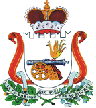 